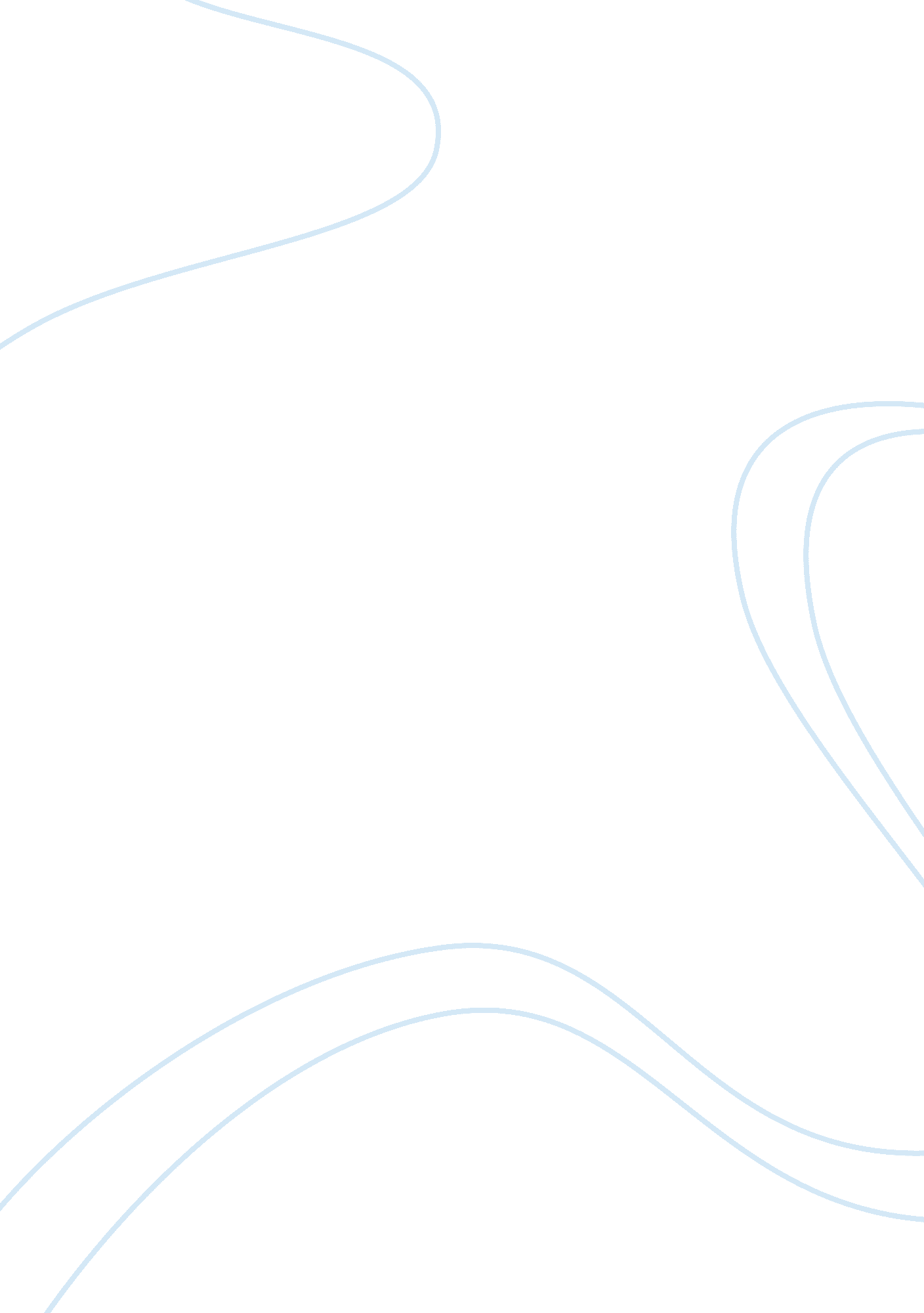 Survey: ask 5 drivers about their knowledgeTechnology, Cars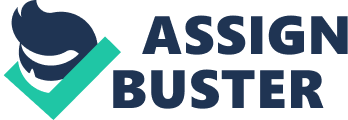 What would you consider are outside and inside distractions while driving? Brian: inside is cellphone, radio, food, conversations, and kids. The outside distractions are, an accident on the road, construction, and any thing that catches interest. Ben: outside would be weather, advertisements, nice cars. Inside would be passengers, radio or phones or anything that involvesmusic, also changing car settings like heat and AC. Meg: cell phone, conversations, food, makeup. Out side there are ads, other people, and the weather. Alexandra: In: cell phone, kids, dogs, food, Out: ads, other drivers, pedestrians, and animals Henry: outside there is advertisements, cars, really nice cars, homeless people, working people, running women, but inside there is the radio, heat, the dials, and passengers. Question #2: What would you do when approaching a traffic light that is flashing amber? Brian: slow down, and proceed with caution. Ben: slow down, proceed with cation and be alter for things out of the ordinary or onstruction. Meg: proceed with caution. Alexandra: slow down as much as possible, and proceed with caution. Henry: slow down, look around for any dangers, and continue with caution If one does not slow down, they may cause an accident with others that have, proceeding with caution is best advised, due to possible risks that may lay ahead. Question #3: When driving on a highway at 80 km/h the safe following distance is _. When would you increase this distance? Brian: two car lengths, at least. The space should be increased when the weather onditions are abnormal Ben: I would stay 3 seconds behind the car I front of my and increase that distance if I see anything a head that could be problematic like a merge lane, accident, construction Meg: three seconds approximately, but if the weather is bad, construction, or if there is traffic the space is increased. Alexandra: three seconds when the weather allows such. The time should be increased during rain, snow, ice and fog. Henry: 3-4 seconds, but increased when roads are slippery and/or wet, there is fog, and when it is snowing. If the following distance is not increased on highways when required, an accident may occur. The driver is putting him/her self in danger by not considering the adverse weather conditions, construction, and accidents. Question #4: What would you say are things that other drivers do that annoy you? Brian: tailgating, driving with your high beams on, texting, wearing headphones, not shoulder checking, and no signal usage. Ben: my number one most annoying thing that other cars do is not signal. Meg: when people cut me ott, or when they dont signal. It also bugs me when they're to busy talking on their blue tooth to pay attention to what is happening around them. Alexandra: not signalling and cutting me off really gets me angry. Henry: women thinking that they can apply makeup while driving, tailgating, texting and not signalling, I believethat in order from most dangerous to least dangerous, these annoying actions are as listed: not signalling 2 texting 3 cutting off 4 tailgating 5 high beams 6 not shoulder-checking 7 talking on phone/blue tooth 8 make up 